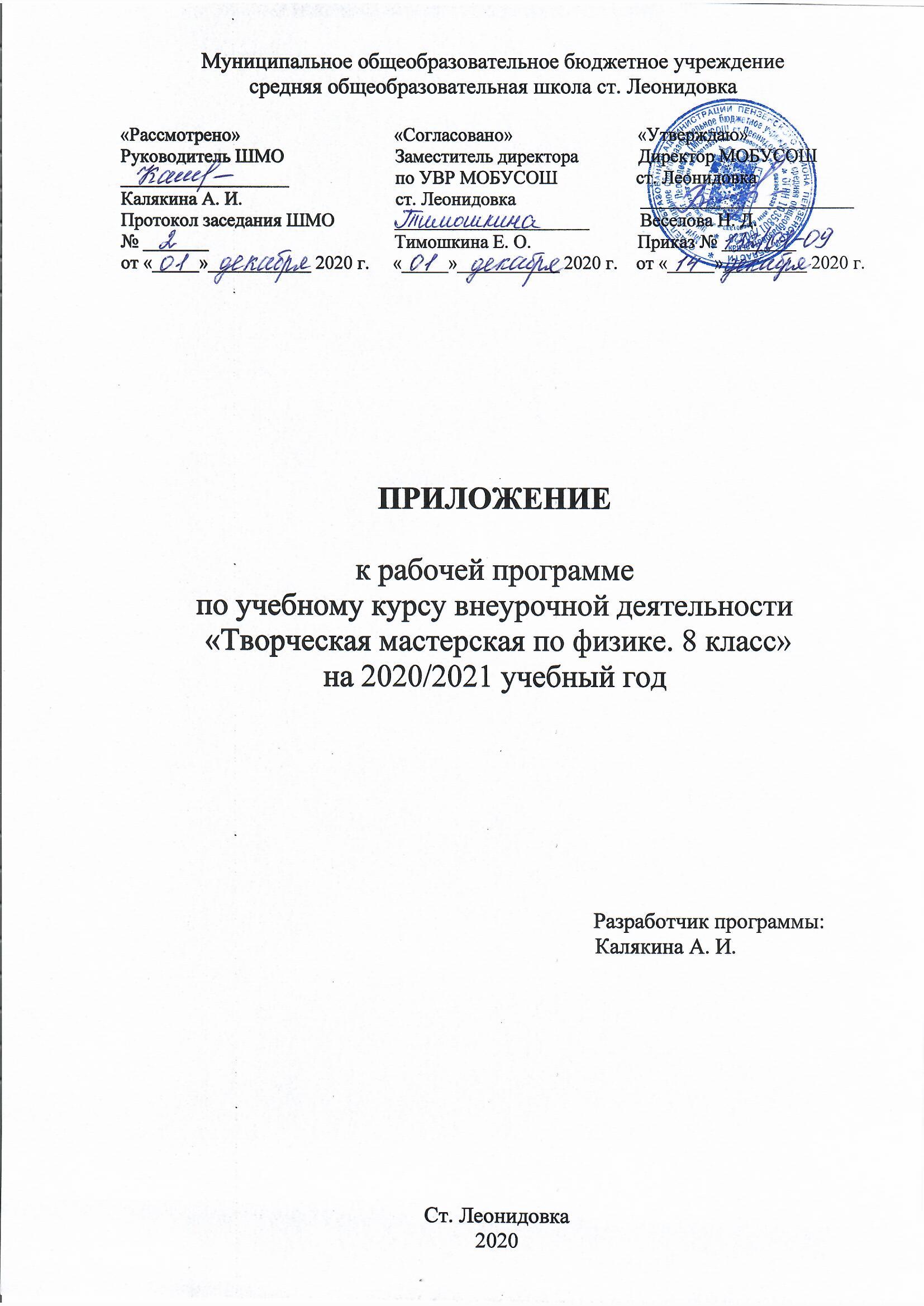 Рабочая программа по курсу внеурочной деятельности «Творческая мастерская по физике»Содержание Результаты освоения курса внеурочной деятельности.Содержание курса внеурочной деятельности.Тематическое планирование. Рабочая программа курса внеурочной деятельности «Творческая мастерская по физике» составлена для 8 класса составлена в соответствии с Федеральным государственным  образовательным стандартом Основного общего образования (приказ Минобрнауки России от 17.12.2010 № 1897 с последующими изменениями) на основе требований к результатам освоения основной образовательной программы основного общего образования МОБУСОШ ст. Леонидовка.Курс изучается на ступени основного общего образования в 8 классе в объеме 34 часов.Результаты освоения курса внеурочной деятельности.Личностные, метапредметные и предметные результаты освоения курса.Личностными результатами изучения курса «Творческая мастерская по физике» являются:готовность и способность обучающихся к саморазвитию и личностному самоопределению;сформированность их мотивации к обучению и целенаправленной познавательной деятельности,сформированность познавательных интересов, интеллектуальных и творческих способностей учащихся;убежденность в возможности познания природы, в необходимости разумного использования достижений науки и технологий для дальнейшего развития человеческого общества, уважение к творцам науки и техники.формирование ценностных отношений друг к другу, учителю, авторам открытий и изобретений, результатам обучения.Метапредметными результатами изучения курса «Творческая мастерская по физике» являются:использование умений и навыков различных видов познавательной деятельности, применение основных методов познания (системно-информационный анализ, моделирование) для изучения различных сторон окружающей действительности;формирование умений работать в группе с выполнением различных социальных ролей, представлять и отстаивать свои взгляды и убеждения, вести дискуссию;умение генерировать идеи и определять средства, необходимые для их реализации;приобретение опыта самостоятельного поиска, анализа и отбора информации с использованием различных источников и новых информационных технологий для решения познавательных задач;умение определять цели и задачи деятельности, выбирать средства реализации цели и применять их на практике;использование различных источников для получения научной информации.формирование умений воспринимать, перерабатывать и предъявлять информацию в словесной, образной, символической формах, анализировать и перерабатывать полученную информацию в соответствии с поставленными задачами, выделять основное содержание прочитанного текста, находить в нем ответы на поставленные вопросы и излагать его;развитие монологической и диалогической речи, умения выражать свои мысли и способности выслушивать собеседника, понимать его точку зрения, признавать право другого человека на иное мнение;освоение приемов действий в нестандартных ситуациях, овладение эвристическими методами решения проблем.Общими предметными результатами изучения курса «Творческая мастерская по физике» являются:умения пользоваться методами научного исследования явлений природы, проводить наблюдения, планировать и выполнять эксперименты;умения обрабатывать результаты измерений, представлять результаты измерений с помощью таблиц, графиков и формул;умения обнаруживать зависимости между физическими величинами, объяснять полученные результаты и делать выводы, оценивать границы погрешностей результатов измерений;умения структурировать изученный материал и естественнонаучную информацию, полученную из других источников;умения применять теоретические знания на практике, решать задачи на применение полученных знаний.Изменения в программе: - формирование умения определять цену деления измерительного прибора и погрешность измерений;- формирование умения выражать физическую величину в различных единицах;- усвоение условий плавания тел;- формирование умения рассчитывать массу и объем тела по его плотности;- формирование умения рассчитывать скорость и время движения;- усвоение формул расчета механической энергии.Частными предметными результатами изучения курса «Творческая мастерская по физике» являются:формирование представлений о закономерной связи и познаваемости явлений природы, об объективности научного знания;формирование первоначальных представлений о физической сущности явлений природы (механических, тепловых, электромагнитных и квантовых), видах материи (вещество и поле), движении как способе существования материи; овладение понятийным аппаратом и символическим языком физики;понимание физических основ и принципов действия (работы) машин и механизмов, средств передвижения и связи, бытовых приборов, промышленных технологических процессов, влияния их на окружающую среду; осознание возможных причин техногенных  и экологических катастроф;развитие умения планировать в повседневной жизни свои действия с применением полученных знаний законов механики, электродинамики, термодинамики и тепловых явлений с целью сбережения здоровья;формирование представлений о значении естественных наук в решении современных экологических проблем,  в том числе  в предотвращении  техногенных и  экологических катастроф.Содержание курса внеурочной деятельностиВведение. Организация проектной деятельности «Творческая мастерская по физике»Введение.Цели и задачи курса «Творческая мастерская по физике». Что такое проект? Знакомство с видами экспериментальных заданий. Проекты по физике. Погружение в проект. Планирование проектов по физике. Формирование проектных групп.Осуществление проектной деятельности.Обсуждение идей будущих проектов по физике. Учащимся предлагается обсудить следующие темы проектов:Опыты с теплотой и электричеством.Учащиеся познакомятся с физическими и техническими параметрами электроарматуры: розеток, патронов для электроламп, предохранительных коробок и т.п.; источников тока гальванических, батареек, стартера, аккумуляторов; электропотребителей: ламп накаливания, ёлочных гирлянд, люстр, утюгов, холодильников и пр.; средств связи и воспроизведения информации; некоторых других приборов.Учащиеся поучаствуют в исследованиях, опытах и экспериментах:Лимон - источник токаЭлектрический цветокБумажная кастрюляОлово на игральной картеКто раньше?Наэлектризованный стаканМолекулярная физикаУчащиеся познакомятся со:Свойствами газов, свойствами жидкостей. капиллярными явлениями. свойствами кристаллов и аморфных тел.С понятиями:Поверхностное натяжение.Внутренняя энергия.Работа и теплопередача. Виды теплопередачи.Кипение.Влажность воздуха. Плавление и кристаллизация.Закон сохранения энергии в тепловых процессах.Преобразование энергии в тепловых машинах. КПД тепловой машины. Экологические проблемы теплоэнергетики.Учащиеся сумеют в ходе занятий:объяснить, что такое экзотермический, сублимация, аморфный, изотропия, дистиллят, «Перпетуум – мобиле»- сделать наглядный прибор по обнаружению конвекционных потоков жидкости- экспериментальным путем проверить, какая вода быстрее замерзнет, горячая или холодная?Построить график зависимости температуры от времени, измеряя через одинаковые промежутки времени температуру воды, пока на поверхности одной из них не появится лед.- изготовить парафиновой игрушки, с использованием свечи и пластилина.Влияние деятельности человека на состояние окружающей среды. Экологические последствия применения человеком физических открытийУчащиеся познакомятся и смогут развить в своем проекте одну или несколько тем, связанных с:Экологическими проблемами производства и передачи электроэнергии в России Развитием энергетики в Кемеровской области и охраной окружающей средыЭкологическими проблемами осуществления неуправляемых и управляемых ядерных реакцийЭлектрическими явлениями в моём домеИсторией развития электроэнергетики в РоссииСовременной электроэнергетической картиной РоссииРациональное использование топлива. Использование энергии рек, ветра, приливов, тепла Земли; энергия Солнца.Современные наука и производство. Управление производством: роль автоматики, электроники. Компьютеризация производства. Роботы. Цехи-автоматы.Средства связи и передача информации: телеграф, телефон, радиосвязь, телевидение. Изучение устройства и принципа действия телеграфного аппарата.Автоматика в нашей жизни. Примеры использования автоматических устройств в науке, на производстве и в быту. Средства связи. Радио и телевидение. Альтернативные источники энергииМеханические явления.Механическое движение. Путь, скорость и время движения. Закон Архимеда. Условия плавания тел. Механическая работа. Мощность. Энергия. Кинетическая и потенциальная энергия.Ошибки наших глаз. Опыты со светомУчащиеся познакомятся с законами оптики и впоследствии увидят, продемонстрируют, представят виде проектов и смогут объяснить с точки зрения законов оптики следующие опыты:Ложка – рефлекторПосеребренное яйцоВот так лупаЖивая теньЗелёный чёртикНе раскупоривая бутылки!Копировальное стеклоПтичка в клеткеБелая и чёрная бумагаКто вышеЦиркуль или глаз?Монета или шар?Промежуточный отчёт учащихся о выполнении проекта по физике. Обсуждение альтернатив, возникающих в ходе выполнения проекта. Оформление результатов проектной деятельности.Представление результатов деятельности и её оценка.Знакомство с правилами оформления презентаций проектов по физике. Формирование групп оппонентов. Оценка процесса работы над проектами по физике. 3. Тематическое планирование с определением основных видов учебной деятельности.№п/пНаименование темыКоличество часовОсновные виды деятельности1Введение.Что такое проект? Проекты по физике.Техника безопасности при проведении экспериментальных работ.3Инструктаж по соблюдению правил безопасности при проведении экспериментальных работ.Историческая справка. Беседа.2Тепловые явления.10Поиск, отбор и изучение информации.Опыты и исследования. 3Механические явления.Расчет времени и скорости движения.Расчет массы и объема тела по его плотности.Условия плавания тел.Виды механической энергии. Работа. Мощность.21221Поиск, отбор и изучение информации.Опыты и исследования.Решение задач.4Электрические явления.8Поиск, отбор и изучение информации.Опыты и исследования. 5Световые явления.5Поиск, отбор и изучение информации.Опыты и исследования. 